26.12.2023  № 4762  № О внесении изменений 
в Примерное положение об оплате труда работников муниципальных учреждений города Чебоксары, находящихся в ведении финансового управления администрации города Чебоксары, утвержденное постановлением администрации города Чебоксары от 10.03.2022 
№ 635В соответствии с постановлением администрации города Чебоксары 
от 15.12.2023 № 4530 «Об утверждении изменений, вносимых в Устав МКУ «Центр бухгалтерского учета города Чебоксары» администрация города постановляет:1. Внести в Примерное положение об оплате труда работников муниципальных учреждений города Чебоксары, находящихся в ведении финансового управления администрации города Чебоксары, утвержденное постановлением администрации города Чебоксары от 10.03.2022 № 635, следующие изменения:в абзаце втором пункта 3.6 слова «распоряжением администрации города Чебоксары» заменить словами «приказом финансового управления администрации города Чебоксары»;в абзаце первом пункте 4.4 слова «, но не более одного должностного оклада работника» исключить;в абзаце третьем пункта 4.4. слова «распоряжения администрации города Чебоксары» заменить словами «приказа финансового управления администрации города Чебоксары».2. Настоящее постановление вступает в силу со дня его официального опубликования.3. Контроль за исполнением настоящего постановления возложить на заместителя главы администрации города по экономическому развитию и финансам.Временно исполняющий полномочияглавы города Чебоксары						      Д.В. СпиринЧăваш РеспубликиШупашкар хула	Администрацийě	ЙЫШĂНУ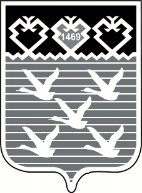 Чувашская РеспубликаАдминистрациягорода ЧебоксарыПОСТАНОВЛЕНИЕ